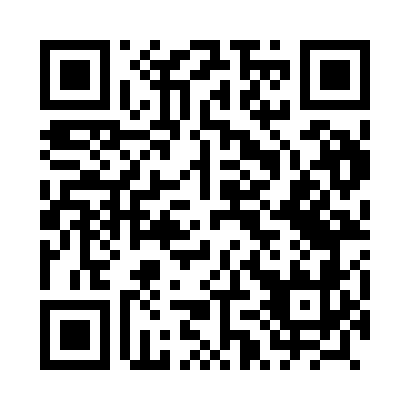 Prayer times for Uscianek, PolandMon 1 Apr 2024 - Tue 30 Apr 2024High Latitude Method: Angle Based RulePrayer Calculation Method: Muslim World LeagueAsar Calculation Method: HanafiPrayer times provided by https://www.salahtimes.comDateDayFajrSunriseDhuhrAsrMaghribIsha1Mon3:576:0212:334:597:059:032Tue3:546:0012:335:017:079:063Wed3:515:5712:335:027:099:084Thu3:475:5512:325:037:119:105Fri3:445:5312:325:057:139:136Sat3:415:5012:325:067:159:167Sun3:385:4812:325:077:169:188Mon3:355:4512:315:097:189:219Tue3:315:4312:315:107:209:2310Wed3:285:4112:315:117:229:2611Thu3:255:3812:305:127:249:2912Fri3:215:3612:305:147:259:3113Sat3:185:3412:305:157:279:3414Sun3:145:3112:305:167:299:3715Mon3:115:2912:295:177:319:4016Tue3:075:2712:295:197:339:4317Wed3:045:2512:295:207:359:4618Thu3:005:2212:295:217:369:4919Fri2:575:2012:295:227:389:5220Sat2:535:1812:285:237:409:5521Sun2:495:1612:285:257:429:5822Mon2:455:1312:285:267:4410:0123Tue2:425:1112:285:277:4510:0424Wed2:385:0912:285:287:4710:0825Thu2:345:0712:275:297:4910:1126Fri2:305:0512:275:307:5110:1527Sat2:265:0312:275:327:5310:1828Sun2:215:0112:275:337:5410:2229Mon2:174:5812:275:347:5610:2530Tue2:154:5612:275:357:5810:29